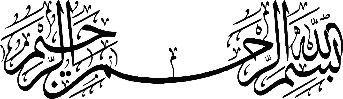 لیست کتب اعتقادی معرفی110 عنوان کتاب در موضوع کلام قدیم و کلام جدید*کتاب مدخل مسائل جدید در علم کلام(ردیف 82)  به صورت چند جلد کوچک در موضوعات مختلف نیز چاپ شده است.از جمله عرفی شدن دین،هرمونتیک،ارتداد و آزادی و ... یک نکته:تلاش خواهد شد هر چند مدت یکبار ،کتاب های جدید به این لیست اضافه شود لذا برای اطلاع، می توانید به سایت زیر مراجعه فرمایید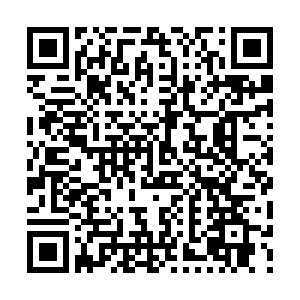 www.114serat.irعلی سهراب پورردیفنام کتابموضوعنام مولفانتشار اتشماره تماس1پنجاه درس اصول عقاید برای جوانانبررسی اصول عقائدآیت الله مکارم شیرازینسل جوان 025377431602اصول اعتقاداتتبیین و بررسی اصول اعتقاداتاصغر قائمیادباء025377420293آموزش عقائدتبیین اصول اعتقاداتآیت الله مصباح یزدیشرکت چاپ و نشر بین الملل 0218903843 4پاسخ به پرسش ها و شبهات 7جلدپاسخگوئی به شبهات مطرح در موضوعات مختلف اعتقادیرضا محمدیزمزم هدایت025377307355پاسخ به شبهات اینترنتی 8 جلدپاسخ به شبهات در موضوعات مختلفهادی کرداننشر 110051327621226پاسخ به پرسش های مذهبیپاسخ به سوالات مختلف اعتقادی و دینیآیت الله مکارم شیرازی/آیت الله سبحانیمدرسه امام علی بن ابی طالب02537732478 7از احتضار تا عالم قبربررسی روائی لحظه جان دادن مسعود عالیعطش025378401828برزخ و نفخه صوربررسی روائی عالم برزخمسعود عالیعطش025378401829قیامت و حشربررسی روائی مسائل قیامتمسعود عالیعطش0253784018210صراط و شفاعتبررسی روائی مسائل قیامت و شفاعتمسعود عالیعطش0253784018211بهشت و جهنمبررسی روائی بهشت و جهنممسعود عالیعطش0253784018212در جسنجوی خدااثبات وجود خدا و پاسخ به شبهات منکران آیت الله مکارم شیرازیمدرسه امام علی بن ابی طالب02537732478 13آفریدگار جهان اثبات وجود خدا وپاسخ به شبهات مادییون/تبیین برهان نظم آیت الله مکارم شیرازیمدرسه امام علی بن ابی طالب  0253773247814جهان بینی توحیدیبررسی جهان بینی و توحیدعلامه شهید مطهریصدرا0253773152215خدا در زندگی انسانجایگاه خدا در زندگیعلامه شهید مطهریصدرا0253773152216دانش نامه عقاید اسلامی  10جلدروایات و آیات مربوط به عقایدآیت الله محمدی ری شهری دارالحدیث0253774054517اصول عقاید از دیدگاه اهل بیتروایات مربوط به اصول عقایدعلی اصغر رضوانیجمکران۰۲۵۳۷۲۵۳۳۴۰18خدا در اندیشه انسانبررسی منشا اعتقاد به خداعلامه شهید مطهریصدرا0253773152219وحی و نبوتبررسی مقوله وحی و نبوتعلامه شهید مطهریصدرا0253773152220خاتمیتبررسی خاتمیت اسلام و پیامبرعلامه شهید مطهریصدرا0253773152221معادبررسی و اثبات معادعلامه شهید مطهریصدرا0253773152222معاد و جهان پس از مرگبررسی معادآیت الله مکارم شیرازیمدرسه امام علی بن ابی طالب02537732478 23پیامبر امیمسائل مربوط به رسول الله(ص)علامه شهید مطهریصدرا0253773152224ختم نبوتراز ختم نبوت و مسائل آنعلامه شهید مطهریصدرا0253773152225زندگی جاوید یا حیات اخرویمرگ و حیات اخرویعلامه شهید مطهریصدرا0253773152226جهان بینی الهی و جهان بینی مادیانواع جهان بینیعلامه شهید مطهریصدرا0253773152227عدل الهیمسائل و پاسخ به شبهات عدل الهیعلامه شهید مطهریصدرا0253773152228انسان و ایماناسلام،مکتبعلامه شهید مطهریصدرا0253773152229امامت و رهبریامامت در اسلامعلامه شهید مطهریصدرا0253773152230علل گرایش به مادیگریبررسی انگیزه گرایش به مادیگریعلامه شهید مطهریصدرا0253773152231فطرت معنا و محدوده فطرت علامه شهید مطهریصدرا0253773152232نبوتعلامه شهید مطهریصدرا0253773152233آشنائی با ادیان بزرگتبیین اعتقادات ادیان بزرگحسین توفیقیسمت/موسسه فرهنگی طه021664081200253774362434آشنائی با فرق تشیعفرق تشیعمهدی فرمانیانمرکز مدیریت حوزه علمیه قم0253773721735آشنائی با فرق تسننفرق تسننمهدی فرمانیانمرکز مدیریت حوزه علمیه قم0253773721736شیعه پاسخ می گویدبررسی مسائل اختلافی بین شیعه و سنیآیت الله مکارم شیرازیمدرسه امام علی بن ابی طالب   0253773247837فروغ ولایتتاریخ تحلیلی زندگی امام علی (علیه السلام(آیت الله سبحانیموسسه امام صادق (علیه السلام)0253774545738مناظرات علمی بین شیعه و سنیمیاحث اختلافی شیعه و سنیسید علی حسینی قمینصر0253775315839شب های پیشاورمناظره با اهل سنت/دفاعیات شیعهسلطان الواعظین شیرازیتهذیب0253771821140سیری در صحیحیننقد و بررسی صحیح مسلم و بخاریمحمدصادق نجمیبوستان کتاب0253783172041مشروعیت سقیفهشیوه انتخاب خلیفه اول و مشروعیت آنسعید داوودیمدرسه امام علی بن ابی طالب  0253773247842آتش در خانههجوم به خانه حضرت زهرا و پاسخ به شبهاتسعید داوودیمدرسه امام علی بن ابی طالب02537732478 43شورای شش نفرهبررسی شورای شش نفریسعید داوودیمدرسه امام علی بن ابی طالب0253773247844حدیث دوات و قلمبررسی حدیث دوات و قلمسعید داوودیمدرسه امام علی بن ابی طالب02537732478 45ازدواج ام کلثوم مظلومیتی دیگربررسی ازدواج ام کلثومسعید داوودیمدرسه امام علی بن ابی طالب02537732478 46رفتار شناسی خلیفه دومنوع رفتار خلیفه دومسعید داوودیمدرسه امام علی بن ابی طالب02537732478  47آموزش کلام اسلامی 2جلدتبیین اصول اعتقاداتمحمد سعیدی مهرکتاب طه0253774462448عدم تحریف قرآناعجاز و عدم تحریف قرآنآیت الله سید حسن طاهری خرم آبادیبوستان کتاب0253774215549عالم برزخعالم برزخ و مسائل آنرحیم لطفیمرکز مدیریت حوزه علمیه قم0253773721750مسیحیتپرسش و پاسخ در مورد مسیحیتسید محمد ادیب آل علیمرکز مدیریت حوزه علمیه قم0253773721751عصمتعصمت در اسلاممحمد امین صادقی ارزگانیمرکز مدیریت حوزه علمیه قم0253773721752حکومت جهانی مهدی(عج)بررسی مسائل مهم در مورد حکومت حضرتآیت الله مکارم شیرازیمدرسه امام علی بن ابی طالب   0253773247853موعود نامه(فرهنگ الفبائی مهدویت)آشنائی با مسائل مربوط به حضرت مهدی(عج)مجتبی تونه ایمشهور0253773036554نقد اندیشه های وهابیتوهابیت و نقد آناکبر اسد علیزادهمرکز مدیریت حوزه علمیه قم0253773721755شاخ شیطاننقد و بررسی عقائد وهابیتسید مجتبی عصیریمولف0939595646456آداب مناظره با وهابیتآداب مناظره/مناظره با وهابیتسید مجتبی عصیریمولف0939595646457خدای وهابیتبررسی خدا در اعتقادات وهابیتسید مجتبی عصیریمولف0939595646458پیامبر وهابیتبررسی پیامبر در اعتقادات وهابیتسید مجتبی عصیریمولف0939595646459شبهات بقیعپاسخ به شبهات بقیع با استناد به منابع اهل سنتسید مجتبی عصیریمولف0939595646460شبهات غدیر جلد 3پاسخ به شبهات غدیر با استناد به منابع اهل سنتسید مجتبی عصیریمولف0939595646461شبهات عزاداری 2جلدپاسخ به شبهات امام حسین و عزاداریسید مجتبی عصیریمولف0939595646462شبهات مهدویت 2جلدپاسخ به شبهات مهدویتسید مجتبی عصیریمولف0939595646463شبهات فاطمیهپاسخ به شبهات فاطمیه با استناد به منابع اهل سنتسید مجتبی عصیریمولف0939595646464وهابیت بر سردو راهینقد وهابیتآیت الله مکارم شیرازیمدرسه امام علی بن ابی طالب02537732478 65امام صادق و مذاهب اهل سنتشناخت ائمه اهل سنت و مذاهب آناسد حیدر/ترجمه رضی الدین حاجی زادهدانشگاه ادیان و مذاهب0253280261066در کوی صوفیاننقد صوفیتسید تقی واحدینخل دانشبدون شماره67ذهبیه؛عرفان یا تصوفتصوف،فرقه هاحمید رضا رفیعی زابلیشمیم قلم0253783883568بهائیتبهائیت و نقد آنعباس مهدوی فرمرکز مدیریت حوزه علمیه قم0253773721769بهائیانبهاییگریسید محمد باقر نجفینشر مشعر0216648692170تصوفتصوف و مسائل آنحمید الله رفیعی/رحمت الله ضیائیمرکز مدیریت حوزه علمیه قم0253773721771جلوه حقصوفیهآیت الله مکارم شیرازیمدرسه امام علی بن ابی طالب   0253773247872مسیحیت در دنیای کنونینقد مسیحیتآیت الله مکارم شیرازیمدرسه امام علی بن ابی طالب	02537732478	 73مسیحیتبررسی عقاید مسیحیتسید محمد ادیب آل علیمرکز مدیریت حوزه علمیه قم0253773721774جهادماهیت و مباحث جهاد در اسلامعلامه شهید مطهریصدرا0253773152275خدمات متقابل اسلام و ایرانبررسی و پاسخ به شبهات مربوط به رابطه اسلام و ایرانعلامه شهید مطهریصدرا0253773152276ورود اسلام به ایرانپاسخ به شبهات ورود اسلام به ایرانمصطفی محسنیبوستان کتاب0253783172077پیدایش مذاهببررسی پیدایش مذاهبیآیت الله مکارم شیرازیمدرسه امام علی بن ابی طالب02537732478 78مسلئه شناختبررسی فلسفی و کلامی شناختعلامه شهید مطهریصدرا0253773152279ولاءها و ولایت هاولایت و امامت در اسلامعلامه شهید مطهریصدرا0253773152280زن در آیینه جمال و جلالبررسی جایگاه زن و پاسخ به شبهاتآیت الله جوادی آملینشر اسراء0253776535781در آمدی بر کلام جدیدبررسی مسائل جدید کلامیهادی صادقیطه و نشر معارف0253774462482مدخل مسائل جدید در علم کلام*پاسخ به مسائل جدید کلامیآیت الله جعفر سبحانیموسسه امام صادق (علیه السلام)0253774545783بداء از نظر شیعهبررسی بداءآیت الله سید علی علامه فانی اصفهانیمدرسه امام علی بن ابی طالب02537732478 84دارونیسم یا تکامل انواع نقد و تحلیلنقد نظریه داروینآیت الله سبحانیموسسه امام صادق (علیه السلام)0253774545785کلام نوین اسلامیبررسی مسائل جدید کلامیعبدالحسین خسروپناهانتشارات تعلیم و تربیت اسلامی0253774540386کلام شیعه(ماهیت،مختصات و منابع)بررسی کلام شیعیمحمد رضا کاشفیپژوهشگاه فرهنگ و اندیشه اسلامی 0218850540287درآمدی بر کلام جدیدمسائل جدید علم کلامعلی ربانی گلپایگانیمرکز نشر هاجر0253783094088استاد مطهری و کلام جدیدمسائل جدید کلامی از دیدگاه علامه مطهریدکتر احد فرامرز قراملکیپژوهشگاه فرهنگ و اندیشه اسلامی 0218850540289پاسخ به شبهات کلامی عدل الهیعدل الهیمحمد حسن قدردان قراملکیپژوهشگاه فرهنگ و اندیشه اسلامی 0218850540290پاسخ به شبهات کلامی درباره پیامبر اعظم(ص)مسائل و شبهات درباره پیامبر اسلاممحمد حسن قدردان قراملکیپژوهشگاه فرهنگ و اندیشه اسلامی 0218850540291پاسخ به شبهات کلامی امامتبررسی امامت در شیعهمحمد حسن قدردان قراملکیپژوهشگاه فرهنگ و اندیشه اسلامی 0218850540292پاسخ به شبهات کلامی معادمعادمحمد حسن قدردان قراملکیپژوهشگاه فرهنگ و اندیشه اسلامی 0218850540293پاسخ به شبهات کلامی دین و نبوتعدل الهیمحمد حسن قدردان قراملکیپژوهشگاه فرهنگ و اندیشه اسلامی 0218850540294آیین خاتم پژوهشی در نبوت و خاتمیتمحمد حسن قدردان قراملکیپژوهشگاه فرهنگ و اندیشه اسلامی 0218850540295علم و اراده الهیبررسی دو مسله علم و اراده خدامحمد حسن قدردان قراملکیپژوهشگاه فرهنگ و اندیشه اسلامی 0218850540296شفاعت جلوه برتر رحمتبررسی شفاعت در اسلامآیت الله جوادی آملینشر اسراء0253776535797ولایت فقیه؛ولایت فقاهت و عدالتحکومت و ولایتآیت الله جوادی آملینشر اسراء0253776535798حقیقت و تاثیر اعجازبررسی مسائل معجزهآیت الله جوادی آملینشر اسراء0253776535799تبیین براهین اثبات وجود خدابررسی برهان وجود خداآیت الله جوادی آملینشر اسراء02537765357100براهین اثبات وجود خدا در نقدی بر شبهات جان هاسپرزاثبات وجود خداحمید رضا شاکرینموسسه فرهنگی دانش و اندیشه معاصر02188503341101کلام خدا تحلیل و نقد دیدگاه روشنفکران دینی درباره وحی و تجربه نبویعبدالله نصریپژوهشگاه فرهنگ و اندیشه اسلامی 02188505402102انکار قرآنتحلیل و نقد دیدگاه روشنفکران دینی درباره وحی قرآنعبدالله نصریدفتر نشر فرهنگ اسلامی02133912355103پلورالیزم دینی یا پلورالیزم در دینبررسی نظریه تکثرگرائیدکتر سید حسن حسینیانتشارات سروش0216404255104تحلیل و نقد پلورالیسم دینیبررسی نظریه کثرت انگاریعلی ربانی گلپایگانیموسسه فرهنگی دانش و اندیشه معاصر0216492300105شمول گرائینقدی بر کتاب صراط های مستقیم عبدالکریم سروشسید محمود نبویانهمای غدیر02532912543106فلسفه دینپاسخ به مسائل پیرامون فلسفه دینعلامه محمد تقی جعفریموسسه تدوین و نشر آثار علامه جعفری02144005453107معجزه در قلمرو عقل و دینبررسی ابعاد مختلف معجزهمحمد حسن قدردان قراملکیبوستان کتاب02537831720108جبر و اختیاربررسی مسئله جبر و اختیار انسانعلامه محمد تقی جعفریموسسه تدوین و نشر آثار علامه جعفری02144005453109معرفت دینینقدی بر نظریه قبضو بسط تئوریک شریعتصادق لاریجانیمرکز ترجمه و نشر کتاب021827283110هرمنوتیک تطبیقیبررسی همانندی فلسفه تاویل در اسلام و غربدکتر قاسم  پورحسندفتر نشر فرهنگ اسلامی02133912355